14C HållbarhetsanalysAllmänna uppgifter om brukarenOrganisationsnummer: nn Telefonnummer: nnE-postadress:nnGårdsfaktaKort beskrivning av företagetTidigare rådgivning inom Greppa NäringenSammanställning av hållbarhetsnyckeltalPlats för resultattabellenDet här vill vi bli bättre påYtterligare rådgivning inom Greppa NäringenMed vänlig hälsning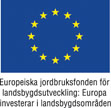 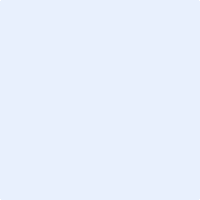 Aktiviteten är delfinansierad med EU-medel via Länsstyrelsen i  län.DatumModul